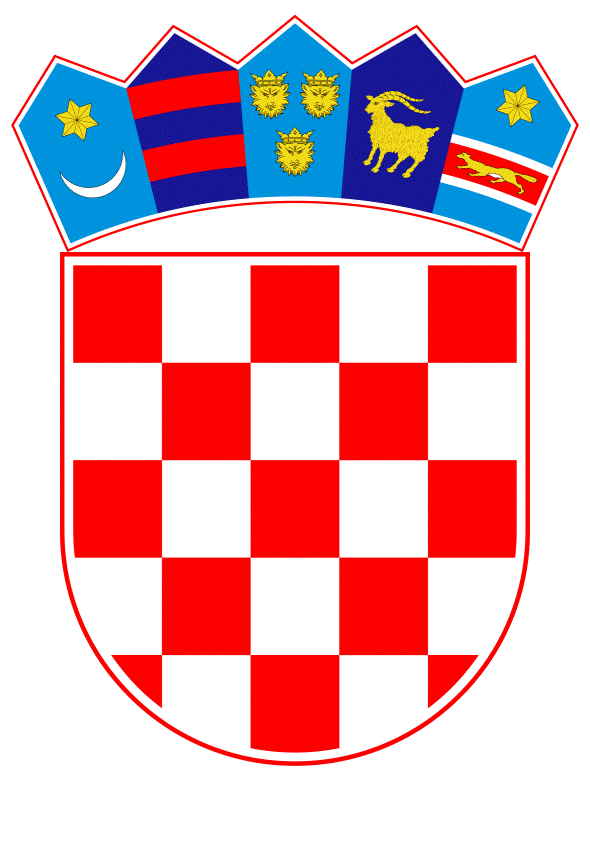 VLADA REPUBLIKE HRVATSKE	Zagreb, 12. rujna 2019.PREDLAGATELJ:	Ministarstvo zaštite okoliša i energetike PREDMET: Prijedlog zakona o izmjenama Zakona o održivom gospodarenju otpadom, s Konačnim prijedlogom zakona  -----------------------------------------------------------------------------------------------------------------Banski dvori | Trg Sv. Marka 2  | 10000 Zagreb | tel. 01 4569 222 | vlada.gov.hrMINISTARSTVO ZAŠTITE OKOLIŠA I ENERGETIKENACRTPRIJEDLOG ZAKONA O IZMJENAMA ZAKONA O ODRŽIVOM GOSPODARENJU OTPADOM, S KONAČNIM PRIJEDLOGOM ZAKONAZagreb, rujan 2019.PRIJEDLOG ZAKONA O IZMJENAMA ZAKONA O ODRŽIVOM GOSPODARENJU OTPADOMUSTAVNA OSNOVA ZA DONOŠENJE ZAKONAUstavna osnova za donošenje ovoga Zakona, sadržana je u odredbi članka 2. stavkapodstavka 1. Ustava Republike Hrvatske (Narodne novine, br. 85/10 - pročišćeni tekst i 5/14 - Odluka Ustavnog suda Republike Hrvatske).OCJENA STANJA I OSNOVNA PITANJA KOJA SE TREBAJU UREDITI              ZAKONOM TE POSLJEDICE KOJE ĆE DONOŠENJEM ZAKONA              PROISTEĆIZakonom o održivom gospodarenju otpadom  (Narodne novine, br. 94/13, 73/17 i 14/19) propisani su određeni poslovi i zadaci koji su u nadležnosti Ureda državne uprave u županijama.Zakon o sustavu državne uprave (Narodne novine, broj 66/19) koji je stupio na snagu 18. srpnja 2019. godine, donijet je u cilju provedbe Nacionalnog programa reformi 2019., u okviru reformskog prioriteta „Unaprjeđenje javne uprave“ koji uključuje mjeru „Decentralizacija i racionalizacija“, u svrhu redefiniranja institucije i razine koje trebaju obavljati određeni stupanj i određenu vrstu poslova, kako bi upravni sustav korisnicima dao preglednu i jasnu sliku mreža institucija kojima se mogu obratiti u ostvarivanju svojih pojedinih prava, te racionalizacije sustava državne uprave i njegovo uređenje na logički dosljedan i cjelovit način, kao i  unaprjeđenje  horizontalne i vertikalne suradnje tijela državne uprave. Obzirom da je Vlada Republike Hrvatske na sjednici održanoj 18. srpnja 2019.  donijela Zaključak klase: 022-03/19-07/292, urbroja: 50301-25/06-19-3 kojim se utvrđuju zaduženja tijela državne uprave radi usklađivanja s Zakonom o sustavu državne uprave (Narodne novine, broj 66/19), potrebno je uskladiti Zakon o održivom gospodarenju otpadom s posebnim propisom kojim se uređuje sustav državne uprave. Ovim izmjenama Zakona o održivom gospodarenju otpadom uređuje se promjena nadležnosti nadzora zakonitosti Odluke o načinu pružanja javne usluge prikupljanja miješanog komunalnog otpada i prikupljanja biorazgradivog komunalnog otpada iz članka 30. stavka 7. Zakona o održivom gospodarenju otpadom (Narodne novine, broj 94/13, 73/17 i 14/19), Odluke o obvezi plaćanja namjenske naknade iz članka 30. stavka 13. istoga Zakona i Odluke o provedbi posebnih mjera sprječavanja odbacivanja otpada iz članka 36. stavka 10. istoga Zakona i to na način da se nadležnost za navedeno prenosi s nadležnog ureda državne uprave u županiji na nadležno upravno tijelo županije odnosno Grada Zagreba te se dodatno, propisuje da nadležnost za nadzor zakonitosti Odluke o načinu pružanja javne usluge prikupljanja miješanog komunalnog otpada i prikupljanja biorazgradivog komunalnog otpada iz članka 30. stavka 7. ovoga Zakona, Odluke o obvezi plaćanja namjenske naknade iz članka 33. stavka 13. Zakona i Odluke o provedbi posebnih mjera sprječavanja odbacivanja otpada iz članka 36. stavka 10. Zakona Grada Zagreba obavlja Ministarstvo. U skladu s odredbama članka 4. Zakona o sustavu državne uprave, izmjenjuju se odredbe Zakona u kojima se spominje pojam „središnje tijelo državne uprave“, brisanjem riječi: „središnji“ u određenom padežu.OCJENA POTREBNIH SREDSTAVA ZA PROVEDBU ZAKONAZa provedbu ovoga Zakona nije potrebno osigurati dodatna financijska sredstva u državnom proračunu Republike Hrvatske.OBRAZLOŽENJE PRIJEDLOGA ZA DONOŠENJE ZAKONA PO HITNOM POSTUPKUNacionalni program reformi 2019., u okviru reformskog prioriteta „Unaprjeđenje javne uprave“, uključuje mjeru „Decentralizacija i racionalizacija“, radi čega je donesen novi Zakon o sustavu državne uprave („Narodne novine“, br. 66/19.), temeljem kojega se poslovi ureda državne uprave povjeravaju županijama. Slijedom navedenog, potrebno je izmijeniti Zakon u dijelu u kojem su propisane nadležnosti ureda državne uprave u obavljanju postupaka vezanih uz prikupljanje i pružanje humanitarne pomoći.Donošenje ovoga Zakona predlaže se po hitnom postupku sukladno članku 204. Poslovnika Hrvatskoga sabora („Narodne novine“, br. 81/13., 113/16., 69/17. i 29/18.) iz osobito opravdanih razloga u svrhu izbjegavanja pojave pravne praznine i radi osiguravanja pravilnog, učinkovitog i djelotvornog funkcioniranja u postupcima vezanim za prikupljanje i pružanje humanitarne pomoć, a što su osobito opravdani razlozi za donošenje ovoga Zakona po hitnom postupku.KONAČNI PRIJEDLOG ZAKONA O IZMJENAMA ZAKONA O ODRŽIVOM GOSPODARENJU OTPADOMČlanak 1.U Zakonu o održivom gospodarenju otpadom (Narodne novine, br. 94/13, 73/17 i 14/19), u članku 5. stavku 1. riječ: „središnjem“, briše se .Članak 2.U članku 48. stavcima 13. i 14. riječ: „središnjem“, briše se.Članak 3.U članku 50. stavku 2. riječ: „središnje“, briše se.Članak 4.U članku 60. stavku 2. riječ: „središnjem“, briše se.Članak 5.Članak 140.a mijenja se i glasi:„(1) Nadzor zakonitosti Odluke o načinu pružanja javne usluge prikupljanja miješanog komunalnog otpada i prikupljanja biorazgradivog komunalnog otpada iz članka 30. stavka 7. ovoga Zakona obavlja nadležno upravno tijelo županije odnosno Grada Zagreba, u čijem je djelokrugu obavljanje povjerenih poslova državne uprave koji se odnose na gospodarenje otpadom (u daljnjem tekstu: nadležno upravno tijelo), osim u dijelu koji uređuje cijenu obvezne minimalne javne usluge i ugovornu kaznu za što nadzor zakonitosti obavlja Ministarstvo.(2) Iznimno od stavka 1. ovoga članka, nadzor zakonitosti Odluke o načinu pružanja javne usluge prikupljanja miješanog komunalnog otpada i prikupljanja biorazgradivog komunalnog otpada iz članka 30. stavka 7. ovoga Zakona Grada Zagreba obavlja Ministarstvo.(3) Nadzor zakonitosti Odluke o obvezi plaćanja namjenske naknade iz članka 33. stavka 13. ovoga Zakona i Odluke o provedbi posebnih mjera sprječavanja odbacivanja otpada iz članka 36. stavka 10. ovoga Zakona obavlja nadležno upravno tijelo.(4) Iznimno od stavka 3. ovoga članka, nadzor zakonitosti Odluke o obvezi plaćanja namjenske naknade iz članka 33. stavka 13. ovoga Zakona i Odluke o provedbi posebnih mjera sprječavanja odbacivanja otpada iz članka 36. stavka 10. ovoga Zakona Grada Zagreba obavlja Ministarstvo.“. Članak 6.U članku 165. stavku 1. riječ: „središnjeg“, briše se.Članak 7.U članku 168. točki 5. riječ: „središnjem“, briše se.Članak 8.U članku 171. stavku 1. točki 39. riječ: „središnjem“, briše se.Članak 9.Ovaj Zakon objavit će se u „Narodnim novinama“, a stupa na snagu 01. siječnja 2020. godine.KLASA:URBROJ:U Zagrebu,OBRAZLOŽENJE Uz članak 1.Ovim se člankom briše riječ „središnji“ radi usklađenja s odredbama članka 4. Zakona o sustavu državne uprave.Uz članak 2.Ovim se člankom briše riječ „središnjem“ radi usklađenja s odredbama članka 4. Zakona o sustavu državne uprave.Uz članak 3.Ovim se člankom briše riječ „središnje“ radi usklađenja s odredbama članka 4. Zakona o sustavu državne uprave.Uz članak 4.Ovim se člankom briše riječ „središnjem“ radi usklađenja s odredbama članka 4. Zakona o sustavu državne uprave.Uz članak 5.Ovom odredbom sukladno Zakonom o sustavu državne uprave (Narodne novine, broj 66/19) prenosi se nadležnost nadzora zakonitosti s nadležnog ureda državne uprave u županiji na nadležno upravno tijelo. Dodatno, propisuje se da je Ministarstvo nadležno za nadzor zakonitosti Odluke o načinu pružanja javne usluge prikupljanja miješanog komunalnog otpada i prikupljanja biorazgradivog komunalnog otpada iz članka 30. stavka 7. ovoga Zakona, Odluke o obvezi plaćanja namjenske naknade iz članka 33. stavka 13. ovoga Zakona i Odluke o provedbi posebnih mjera sprječavanja odbacivanja otpada iz članka 36. stavka 10. ovoga Zakona Grada Zagreba.Uz članak 6.Ovim se člankom briše riječ „središnjeg“ radi usklađenja s odredbama članka 4. Zakona o sustavu državne uprave.Uz članak 7.Ovim se člankom briše riječ „središnjem“ radi usklađenja s odredbama članka 4. Zakona o sustavu državne uprave.Uz članak 8.Ovim se člankom briše riječ „središnjem“ radi usklađenja s odredbama članka 4. Zakona o sustavu državne uprave.Uz članak 9.Ovim člankom se uređuje stupanje na snagu ovoga Prijedloga zakona. TEKST ODREDBI VAŽEĆEG ZAKONA KOJE SE MIJENJAJUČlanak 5.(1) Način rada u središnjem tijelu državne uprave nadležnom za poslove zaštite okoliša (u daljnjem tekstu: Ministarstvo), tijelima jedinica lokalne i područne (regionalne) samouprave i pravnim osobama s javnim ovlastima, u vezi s provedbom ovoga Zakona i propisa donesenih na temelju ovoga Zakona, propisuje ministar nadležan za poslove zaštite okoliša (u daljnjem tekstu: ministar) naputkom.(2) Ovlašćuje se ministar da za potrebe izrade nacrta propisa koje je po ovom Zakonu ovlaštena donositi Vlada Republike Hrvatske (u daljnjem tekstu: Vlada) i ministar, za izradu i provedbu nacionalnih planova, programa i izvješća te za ocjenu o iznimci od primjene reda prvenstva gospodarenja otpadom osniva povjerenstva, imenuje članove povjerenstva te uređuje način njihova rada.Članak 48.(1) Operater, koji je proizvođač otpada, dužan je izraditi Plan gospodarenja otpadom iz rudarske industrije u skladu s podacima iz rudarskog projekta i uz poštivanje načela održivog razvoja.(2) Osoba iz stavka 1. ovoga članka dužna je 15 dana prije početka rada i u slučaju značajne izmjene u radu postrojenja za gospodarenjem otpadom iz rudarske industrije ishoditi suglasnost mjesno nadležnog upravnog tijela na plan iz stavka 1. ovoga članka.(3) Nadležno upravno tijelo će po zaprimljenom zahtjevu za ishođenje suglasnosti na Plan gospodarenja otpadom iz rudarske industrije dostaviti prijedlog Plana gospodarenja otpadom iz rudarske industrije na očitovanje ministarstvu nadležnom za rudarstvo odnosno energetiku.(4) Nadležno upravno tijelo će u roku od 30 dana od zaprimanja zahtjeva izdati suglasnost iz stavka 2. ovoga članka ako ministarstvo nadležno za rudarstvo odnosno energetiku ocijeni da je prijedlog Plana gospodarenja otpadom iz rudarske industrije prihvatljiv te ako ocijeni da su odabrane metode i postupci istraživanja, eksploatacije i obrade mineralnih resursa prihvatljivi u svrhu ispunjenja ciljeva plana te da je osoba iz stavka 1. ovoga članka sposobna ispuniti ciljeve plana i obveze propisane ovim Zakonom i pravilnikom iz članka 105.a ovoga Zakona, da je Plan gospodarenja otpadom iz rudarske industrije sukladan ovom Zakonu i propisima donesenim temeljem ovoga Zakona.(5) Suglasnost na Plan gospodarenja otpadom iz rudarske industrije je upravni akt.(6) Suglasnost na Plan gospodarenja otpadom iz rudarske industrije izdaje se na rok od pet godina.(7) Protiv rješenja kojim je odlučeno o zahtjevu za izdavanje suglasnosti na Plan gospodarenja otpadom iz rudarske industrije može se izjaviti žalba Ministarstvu.(8) Osoba iz stavka 1. ovoga članka koje je ishodila suglasnost na Plan gospodarenja otpadom iz rudarske industrije dužna je u roku od 60 dana prije dana isteka suglasnosti na Plan gospodarenja otpadom iz rudarske industrije, a nema značajne izmjene u radu postrojenja za gospodarenje otpadom iz rudarske industrije, dostaviti nadležnom tijelu zahtjev za produženje suglasnosti.(9) Nadležno upravno tijelo dostavlja izdanu suglasnost i Plan gospodarenja otpadom iz rudarske industrije Ministarstvu i ministarstvu nadležnom za rudarstvo.(10) Ministarstvo vodi Evidenciju gospodarenja otpadom iz rudarske industrije.(11) Operater postrojenja za gospodarenje otpadom iz rudarske industrije kategorije A, osim postrojenja za gospodarenje otpadom na koje se primjenjuje propis o sprječavanju velikih nesreća koje uključuju opasne tvari, dužan je prije početka rada izraditi sustav upravljanja sigurnošću, plan sprječavanja velikih nesreća, unutarnji plan za hitne slučajeve i imenovati osobu odgovornu za uvođenje i nadzor sustava upravljanja sigurnošću. (12) Operater postrojenja za gospodarenje otpadom iz rudarske industrije kategorije A dužan je mjesno nadležnom upravnom tijelu prije početka rada postrojenja dostaviti plan sprječavanja velikih nesreća, unutarnji plan za hitne slučajeve i dokaz o uspostavi sustava upravljanja sigurnošću i sve podatke nužne za izradu Plana za slučaj velike nesreće izvan lokacije postrojenja za gospodarenje otpadom iz rudarske industrije kategorije A.(13) Mjesno nadležno upravno tijelo izrađuje i svake tri godine razmatra, po potrebi mijenja i dostavlja središnjem tijelu državne uprave nadležnom za civilnu zaštitu Plan za slučaj velike nesreće izvan lokacije postrojenja za gospodarenje otpadom iz rudarske industrije kategorije A, osim za postrojenja za gospodarenje otpadom na koje se primjenjuje propis o sprječavanju velikih nesreća koje uključuju opasne tvari.(14) U slučaju velike nesreće, operater mora središnjem tijelu državne uprave nadležnom za civilnu zaštitu dostaviti sve bitne informacije kako bi se mogle umanjiti posljedice po ljudsko zdravlje, te procijeniti i smanjiti opseg stvarnog ili mogućeg onečišćenja okoliša i ispuniti sve zahtjeve i mjere propisane unutarnjim planom za hitne slučajeve i Planom za slučaj velike nesreće izvan lokacije postrojenja za gospodarenje otpadom iz rudarske industrije kategorije A.(15) Ciljeve, sadržaj, način izrade i obveznike izrade Plana gospodarenja otpadom iz rudarske industrije, dostupnost i način vođenja Evidencije gospodarenja otpadom iz rudarske industrije, pojedinosti plana sprječavanja velikih nesreća i unutarnjeg plana za hitne slučajeve te informiranje javnosti o tome propisuje Ministar pravilnikom iz članka 105.a ovoga Zakona.Članak 50.(1) Pravna osoba može obavljati uzorkovanje i ispitivanje otpada ako je akreditirana za odgovarajuću metodu uzorkovanja i ispitivanja.(2) Središnje državno tijelo za akreditaciju temeljem podataka iz registra akreditiranih tijela objavljuje popis akreditiranih osoba za uzorkovanje i ispitivanje otpada.(3) Popis iz stavka 2. ovoga članka je javno dostupan i sadrži popis tvrtki, akreditirane metode i kontakt podatke.Članak 60.(1) Svrha sustava gospodarenja otpadnim vozilima je osiguravanje postizanja ciljeva sakupljanja i obrade otpadnih vozila određenih pravilnikom iz članka 53. stavka 3. ovoga Zakona kojim se uređuje gospodarenje otpadnim vozilima.(2) Vlasnik vozila je dužan ishoditi potvrdu o predaji otpadnog vozila ovlaštenoj osobi, te prije odjave vozila predati potvrdu središnjem tijelu državne uprave nadležnom za unutarnje poslove.(3) Postupak izdavanja potvrde iz stavka 2. ovoga članaka i način proglašavanja vozila otpadom propisuje ministar pravilnikom iz članka 53. stavka 3. ovoga Zakona kojim se uređuje gospodarenje otpadnim vozilima.Članak 140.a(1) Nadzor zakonitosti Odluke o načinu pružanja javne usluge prikupljanja miješanog komunalnog otpada i prikupljanja biorazgradivog komunalnog otpada iz članka 30. stavka 7. ovoga Zakona obavlja nadležni ured državne uprave u županiji, osim u dijelu koji uređuje cijenu obvezne minimalne javne usluge i ugovornu kaznu za što nadzor zakonitosti obavlja Ministarstvo(2) Nadzor zakonitosti Odluke o obvezi plaćanja namjenske naknade iz članka 30. stavka 13. ovoga Zakona i Odluke o provedbi posebnih mjera sprječavanja odbacivanja otpada iz članka 36. stavka 10. ovoga Zakona obavlja nadležni ured državne uprave u županiji.Članak 165.(1) Ako se u inspekcijskom nadzoru utvrdi da je povrijeđen ovaj Zakon i/ili propis donesen na temelju njega, Državni inspektorat, ovlaštena osoba središnjeg tijela državne uprave i komunalno redarstvo iz članka 142. ovoga Zakona, svaki u okviru svoje nadležnosti, izdaju prekršajni nalog, obvezni prekršajni nalog, podnose nadležnom tijelu optužni prijedlog ili kaznenu prijavu zbog prekršajnog ili kaznenog djela.(2) Ako se u inspekcijskom nadzoru utvrdi da je povrijeđen ovaj Zakon i/ili propis donesen na temelju njega, inspektor ima pravo i obvezu poduzeti druge mjere i izvršiti druge radnje za koje je ovlašten na temelju ovoga Zakona i zakona kojim se uređuje zaštita okoliša.Članak 168.Novčanom kaznom u iznosu od 30.000,00 do 100.000,00 kuna kaznit će se za prekršaj izvršno tijelo jedinice područne (regionalne) samouprave koje:1. ne dostavi Ministarstvu objedinjeno godišnje izvješće o provedbi Plana do 31. svibnja tekuće godine za prethodnu kalendarsku godinu i ne objavi ga na svojim mrežnim stranicama (članak 20. stavak 2.),2. na svom području ne osigura uvjete i provedbu propisanih mjera za gospodarenje otpadom (članak 23. stavak 4.),3. nije osiguralo primjenu iste cijene obrade preuzetog miješanog komunalnog otpada po toni za sve davatelje javne usluge prikupljanja miješanog komunalnog otpada i biorazgradivog komunalnog otpada, koji su sukladno Planu dužni predavati miješani komunalni otpad u određeni centar za gospodarenje otpadom, a jedinica područne (regionalne) samouprave je vlasnik trgovačkog društva koje obavlja djelatnost i poslove centra za gospodarenje otpadom (članak 28. stavak 6.),4. ne dostavi izdanu suglasnost i Plan gospodarenja otpadom iz rudarske industrije Ministarstvu i ministarstvu nadležnom za rudarstvo (članak 48. stavak 9.),5. ne izradi ili svake tri godine ne razmotri ili ne dostavi središnjem tijelu državne uprave nadležnom za civilnu zaštitu Plan za slučaj velike nesreće izvan lokacije postrojenja za gospodarenje otpadom iz rudarske industrije kategorije A, osim za postrojenja za gospodarenje otpadom na koje se primjenjuje propis o sprječavanju velikih nesreća koje uključuju opasne tvari (članak 48. stavak 13.),6. u dokumentima prostornog uređenja ne osigura planiranje lokacija za građevine za gospodarenje otpadom od županijskog značaja (članak 83. stavci 4. i 6.).Članak 171.(1) Novčanom kaznom u iznosu od 100.000,00 do 300.000,00 kuna kaznit će se za prekršaj pravna osoba koja:1. je osoba koja upravlja odlagalištem i ne pridržava se količine otpada određenih odlukom iz članka 26. stavka 6. ovoga Zakona (članak 26. stavak 7.),2. je osoba koja upravlja odlagalištem i ne, u vrijeme i na način propisan Odlukom iz članka 26. stavka 10. ovoga Zakona, obustavi preuzimanje otpada na odlagalištu ili ne zatvori odlagalište ili, za vrijeme dok odlagalište još nije zatvoreno, ne preuzima miješani komunalni otpad prikupljen iz određene jedinice lokalne samouprave uz primjenu iste cijene za preuzimanje miješanog komunalnog otpada po toni za sve davatelje javne usluge prikupljanja miješanog komunalnog otpada i biorazgradivog komunalnog otpada (članak 26. stavak 11.),3. je davatelj usluge, a ne preda prikupljeni otpad osobi koja posjeduje dozvolu iz članka 86. ovoga Zakona (članak 32. stavak 1. točke 2..),4. je davatelj usluge i korisniku usluge ne obračuna cijenu javne usluge iz članka 30. stavka 1. ovoga Zakona razmjerno količini predanog otpada u obračunskom razdoblju koristeći kriterij obračuna količine otpada određen odlukom iz članka 30. stavka 7. ovoga Zakona ili obračun cijene javne usluge nije u skladu s uredbom iz članka 29. stavka 10. ovoga Zakona (članak 33. stavak 2.),5. je davatelje usluge, a ne vodi evidenciju o preuzetoj količini otpada od pojedinog korisnika usluge u obračunskom razdoblju prema kriteriju količine otpada iz članka 30. stavka 7. ovoga Zakona (članak 33. stavak 3.),6. je osoba koja upravlja reciklažnim dvorištem ili skladištem otpada, a ne zaprima bez naknade manje količine komunalnog otpada iz članka 35. stavka 5. točke 1. ovoga Zakona i ne vodi evidenciju o istom (članak 35. stavak 5. točka 1.),7. je osoba koja upravlja reciklažnim dvorištem ili skladištem otpada, a odvojene ne skladišti otpad u odgovarajućim spremnicima i/ili ne predaje otpad osobi koja posjeduje dozvolu iz članka 86. ovoga Zakona (članak 35. stavak 5. točke 2. i 3.),8. je osoba koja upravlja reciklažnim dvorištem ili skladištem otpada, a ne sudjeluje u sustavima gospodarenja posebnom kategorijom otpada, na način propisan propisom kojim se uređuje gospodarenje posebnom kategorijom otpada (članak 35. stavak 5. točka 4.),9. je davatelj usluge prikupljanja miješanog komunalnog otpada, a nije osigurao obavljanje poslova reciklažnog dvorišta i prijevoza krupnog (glomaznog) komunalnog otpada na zahtjev korisnika usluge (članak 35. stavak 10.),10. je proizvođač proizvoda, a ne planira proizvodnju proizvoda i ambalažu te ne unapređuje proizvodnju primjenom čistih tehnologija na način da se proizvodnja unaprjeđuje primjenom čistih tehnologija i na način koji omogućava učinkovitu uporabu materijala i energije, ne potiče ponovnu uporabu i reciklažu proizvoda te ne uzima u obzir najprimjereniji postupak oporabe, oporabe i/ili zbrinjavanja proizvoda kojem je istekao rok, odnosno vijek trajanja kako bi se nepovoljni utjecaj na okoliš sveo na najmanju moguću mjeru (članak 42. stavak 1.),11. je posjednik otpada koji prilikom preuzimanja pošiljke otpada nije potvrdio preuzimanje pošiljke ovjerom pratećeg lista ili je nepotpuno ili je pogrešno ispunio prateći list (članak 44. stavak 4.),12. je proizvođač otpada i zapošljava 50 i više osoba, a ne imenuje povjerenika i zamjenika povjerenika u roku od dvije godine od dana stupanja na snagu ovoga Zakona (članak 46. stavak 1. i članak 180. stavak 1.),13. ne skladišti vlastiti proizvedeni otpad na mjestu nastanka odvojeno po vrstama otpada unutar svojeg poslovnog prostora i na način koji dovodi do miješanja otpada, te na način kojim se ne omogućava obrada otpada (članak 47. stavak 1.),14. skladišti vlastiti proizvedeni otpad duže od jedne godine od njegova nastanka (članak 47. stavak 2.),15. je operater, a ne izradi Plan gospodarenja otpadom iz rudarske industrije (članak 48. stavak 1.),16. je operater, a nije 15 dana prije početka rada i u slučaju značajne izmjene u radu postrojenja za gospodarenje otpadom iz rudarske industrije ishodio suglasnost nadležnog upravnog tijela na Plan gospodarenja otpadom iz rudarske industrije (članak 48. stavak 2.),17. koja odlaže građevni otpad, a Fondu ne dostavi podatke o masi odloženog građevnog otpada do 31. ožujka tekuće godine za proteklu kalendarsku godinu (članak 58. stavak 3.),18. je posjednik građevinskog otpada koji nastaje tijekom gradnje ili uklanjanja građevine, odnosno tijekom izvođenja radova gradnje, rekonstrukcije ili održavanja, a tim otpadom ne gospodari na način propisan pravilnikom iz članka 53. stavka 3. ovoga Zakona (članak 58. stavak 10.),19. je izvođač radova iz članka 59. stavka 2. ovoga Zakona, a ne preda građevni otpad koji sadrži azbest osobi s kojom je Fond sklopio ugovor o prijevozu građevnog otpada koji sadrži azbest (članak 59. stavak 8.),20. kao uvoznik, odnosno izvoznik otpada koji ne podliježe notifikacijskom postupku ne dostavi Ministarstvu do 1. ožujka tekuće godine izvješće o vrstama i količinama uvezenog i izvezenog otpada u prethodnoj kalendarskoj godini (članak 121. stavak 4.),21. kao uvoznik, odnosno izvoznik otpada koji ne podliježe notifikacijskom postupku tri radna dana prije planiranog slanja pošiljke ne dostavi inspekciji zaštite okoliša informacije o pošiljci otpada iz Priloga VII Uredbe (EZ-a) br. 1013/2006, (članak 122. stavak 2.),22. ne čuva podatke o pošiljci otpada koji ne podliježe notifikacijskom postupku najmanje tri godine od datuma početka otpreme (članak 122. stavak 3.),23. kao podnositelj obavijesti ne najavi otpremu pošiljke otpada nadležnim tijelima država polazišta, provoza i odredišta tri radna dana prije otpreme pošiljke (članak 128. stavak 1.),24. kao podnositelj obavijesti, u slučaju kada se prekogranični promet otpada obavlja preko graničnih prijelaza između Republike Hrvatske i država koje nisu članice Europske unije, ne najavi otpremu pošiljke otpada nadležnim tijelima iz članka 128. stavka 1. ovoga Zakona i carinarnici ulaza u Republiku Hrvatsku i/ili izlaza iz Republike Hrvatske, tri radna dana prije otpreme pošiljke (članak 128. stavak 2.),25. kao podnositelj obavijesti ili primatelj s područja Republike Hrvatske ne dostavi Ministarstvu primjerke dokumenta o prometu s potvrdom o primitku za svaku otpremljenu pošiljku otpada koji podliježe notifikacijskom postupku (članak 129. stavak 1.),26. kao podnositelj obavijesti ili primatelj s područja Republike Hrvatske ne osigura da se Ministarstvu dostavi potvrda o konačnoj oporabi/zbrinjavanju za svaki odobreni prekogranični promet otpada koji podliježe notifikacijskom postupku (članak 129. stavak 2.),27. kao podnositelj obavijesti ili primatelj s područja Republike Hrvatske ne obavijesti Ministarstvo da nije konzumirao odobrenje iz članka 123. ovoga Zakona (članak 129. stavak 3.),28. ne čuva dokumente vezane za pošiljku otpada koji podliježe notifikacijskom postupku najmanje tri godine nakon izvršene pošiljke (članak 129. stavak 4.),29. kao podnositelj obavijesti i/ili primatelj s područja Republike Hrvatske ne dostavi Ministarstvu do 1. ožujka tekuće godine izvješće o vrstama i količinama uvezenog i izvezenog otpada koji podliježe notifikacijskom postupku u prethodnoj kalendarskoj godini (članak 130. stavak 1.),30. ne obavijesti Ministarstvo o promjeni podataka temeljem kojih mu je izdano rješenje o statusu postrojenja s prethodnim odobrenjem i ne zatraži izmjenu rješenja u roku od 15 dana od nastale promjene (članak 133. stavak 1.),31. ne dostavi  Ministarstvu do 1. ožujka tekuće godine izvješće o uvezenim količinama i vrstama otpada u prethodnoj kalendarskoj godini za koje je ishodila rješenje o statusu postrojenja s prethodnim odobrenjem (članak 133. stavak 2.),32. ne ispuni, odnosno pogrešno ili nepotpuno ispuni obrazac dokumenta o prometu prilikom prekograničnog prometa otpada koji podliježe notifikacijskom postupku članak 16. točka (a) Uredbe (EZ-a) br. 1013/2006),33. pogrešno ili nepotpuno ispuni obrazac iz Priloga VII iz Uredbe (EZ-a) br. 1013/2006 prilikom prekograničnog prometa otpada koji ne podliježe notifikacijskom postupku (članak 18. stavak 1. Uredbe (EZ-a) br. 1013/2006),34. je posjednik otpada, koji je predao pošiljku otpada osobi ovlaštenoj za preuzimanje te pošiljke sukladno članku 84. stavku 6. ovoga Zakona, a nije predao prateći list koji sadrži informacije o vrsti i količini otpada koji čini pošiljku, o osobama koje su imale pošiljku u posjedu, o vlasništvu nad pošiljkom otpada i druge propisane informacije o pošiljci ili je predao prateći list s nepotpunim ili neistinitim podacima (članak 44. stavak 3.),35. je posjednik otpada koji ne čuva podatke o postupanju s otpadom 3 godine, odnosno ne čuva podatke o prijevozu opasnog otpada 12 mjeseci (članak 44. stavak 7.),36. je posjednik otpada koji nije dokaze i ostale relevantne podatke o poduzetim radnjama u vezi pošiljke otpada učinio dostupnim na zahtjev nadležnog tijela ili prethodnog posjednika otpada (članak 44. stavak 8.),37. je operater postrojenja za gospodarenje otpadom iz rudarske industrije kategorije A, osim postrojenja za gospodarenje otpadom na koje se primjenjuje propis o sprječavanju velikih nesreća koje uključuju opasne tvari i nije prije početka rada izradio sustav upravljanja sigurnošću, plan sprječavanja velikih nesreća, unutarnji plan za hitne slučajeve, imenovao osobu odgovornu za uvođenje i nadzor sustava upravljanja sigurnošću (članak 48. stavak 11.),38. je operater postrojenja za gospodarenje otpadom iz rudarske industrije kategorije A i nije mjesno nadležnom upravnom tijelu, prije početka rada postrojenja, dostavio plan sprječavanja velikih nesreća, unutarnji plan za hitne slučajeve i dokaz o uspostavi sustava upravljanja sigurnošću i sve podatke nužne za izradu vanjskog plana (članak 48. stavak 12.),39. je operater postrojenja i nije u slučaju velike nesreće središnjem tijelu državne uprave nadležnom za civilnu zaštitu dostavio sve bitne informacije kako bi se mogle umanjiti posljedice po ljudsko zdravlje, te procijeniti i smanjiti opseg stvarnog ili mogućeg onečišćenja okoliša i ispuniti sve zahtjeve i mjere propisane unutarnjim planom za hitne slučajeve i Planom za slučaj velike nesreće izvan lokacije postrojenja za gospodarenje otpadom iz rudarske industrije kategorije A (članak 48. stavak 14.),40. je osoba koja posjeduje dozvolu za gospodarenje otpadom ili je upisana u Očevidnik trgovaca otpadom ili Očevidnik reciklažnih dvorišta ili Očevidnik oporabe otpada za koju nije potrebno ishoditi dozvolu za gospodarenje otpadom i u kojoj osoba odgovorna za gospodarenje otpadom ne obavlja poslove u gospodarenju otpadom propisane pravilnikom iz članka 86. stavka 4. ovoga Zakona.(2) Za radnje iz stavka 1. ovoga članka kaznit će se za prekršaj i odgovorna osoba u pravnoj osobi novčanom kaznom u iznosu od 25.000,00 do 50.000,00 kuna.(3) Za radnje iz stavka 1. ovoga članka kaznit će se za prekršaj i fizička osoba – obrtnik novčanom kaznom u iznosu od 50.000,00 do 100.000,00 kuna.